          Муниципальное автономное дошкольное образовательное                 учреждение города Иркутска  детский сад № 51___________________________________________________________________664007. Г. Иркутск – 7,ул. Декабрьских Событий 34, ул. Карла Маркса 32, тел.34-03-33, 24-13                    Педагогический опыт«Идея четырех мотиваций, как эффективного средство достижения цели, в работе с детьми   дошкольного возраста»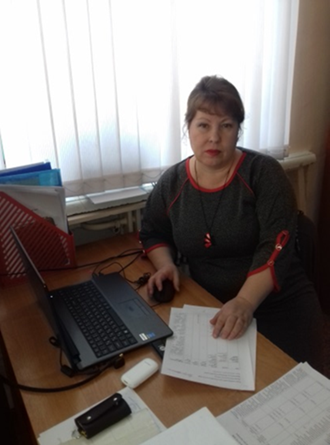 Выполнила: Воспитатель   подготовительной  группы   Симонова.                                                       Иркутск 2022Г                                     Мотивация – это совокупность внутренних и внешних движущих сил, которые побуждают человека к деятельности, придают этой деятельности направленность, ориентированную на достижение цели.В  своей педагогической практике я использую четыре типа мотивации, которые поистине приводят всегда к положительному результату в достижении какой либо целиПервый тип - игровая мотивация – «Помоги игрушке», ребёнок достигает цели обучения, решая проблемы игрушек. Создание этой мотивации строится по схеме:1. Я рассказываю, что игрушке нужна помощь, и помочь могут ей только дети.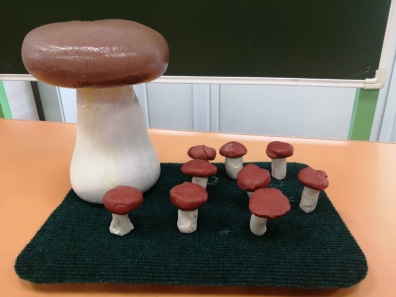 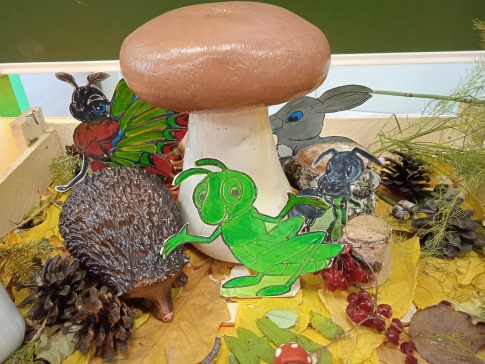 2. Я спрашиваю детей, согласны ли они помочь игрушке. 3. Я предлагаю научить детей делать то, что требуется игрушке, тогда объяснение и показ заинтересуют детей, во время работы я даю каждому ребенку какого либо персонажа, в зависимости от темы, это его подопечный( вырезанный, игрушечный, нарисованный, которому он окажет помощь, например дети с удовольствием слепили каждой лесной зверюшке по грибку ,чтобы спрятаться от дождя .4.Эта же игрушка – подопечный оценивает работу ребёнка, обязательно хвалит ребёнка.5. По окончании работы по возможности даю поиграть со своим персонажем При данной мотивации ребёнок выступает как помощник и защитник, и  уместно используется для обучения различным практическим умениям.Второй тип мотивации – помощь взрослому – «Помоги мне».Здесь мотивом для детей является общение со взрослым,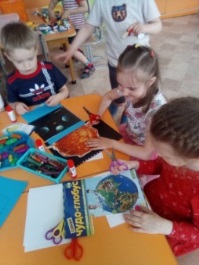 1.Ясообщаю детям, что собираетесь мастерить что - либо и прошу детей помочь мне 2.Интересуетесь, как они могут мне помочь.3Каждому ребёнку даю посильное задание. 4.В конце подчеркиваю, что результат был, достигнут путём совместных усилий, что к нему пришли все вместе, дети получают похвалу, так общими усилиями вместе с детьми мы изготовили  «Наколенную книгу- Наше Солнце», дети сами принесли из дома необходимый материал, каждому нашлось делоТретий тип мотивации «Научи меня»Основан ,на желании ребёнка чувствовать себя знающим и умеющим.:1. Я сообщаю детям, что собираетесь заняться какой - либо деятельностью и прошу детей научить меня этому.2. Вы спрашиваете, согласны ли они помочь  мне3. Каждому ребёнку, даётся возможность научить меня какому – либо делу.4. По окончании игры каждому ребёнку даётся оценка его действий и обязательно следует похвалаНапример:-Ребята, наша кукла Таня собралась погулять, мне нужно её одеть на прогулку. Я не знаю, как это сделать. Вы можете меня научить?Четвёртый тип мотивации «создание предметов своими руками для себя»Основан  на внутренней заинтересованности ребёнка. Такая мотивация побуждает детей к созданию предметов и поделок для собственного употребления или для своих близких. Дети искренне гордятся своими поделками и охотно пользуются ими.Создание этой мотивации осуществляется по схеме: 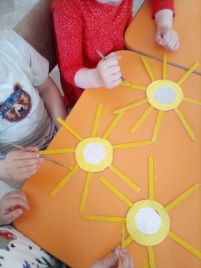 1. Я показываю детям, какую – либо поделку, раскрываю ее преимущества и спрашиваю, хотят ли они иметь такую же для себя или для своих друзей2. Далее показываю всем желающим, как изготовить этот предмет.3. Изготовленная поделка поступает распоряжение ребёнка. Гордость за дело своих рук – важнейшая основа созидательного отношения к труду. Так например дети с удовольствием познакомились со свойствами игрушки «Солнечный бумеранг», а в последствии с удовольствием использовали в играх на уличной площадке.Мотивируя детей, я соблюдаю следующие принципы:Нельзя навязывать ребёнку своё видение в решении проблемы (может быть у ребёнка будет свой путь решения проблемы)- обязательно спросить у ребёнка разрешения заняться с ним общим делом.- обязательно хвалить действия ребёнка за полученный результат.- действуя совместно с ребёнком, вы знакомите его со своими планами, способами их достижения.Соблюдая эти правила, я создаю условия для получения детьми новых знаний, обучаю их определённым умениям, формирую необходимые навыки.1. Баршай, В. М. Активные игры для детей: Учебное пособие/ В. М. Баршай. - Ростов–на–Дону «Феникс», 2001.2. Доронова Т. М., Гербова В. В., Гризик Т. И., Воспитание, образование и развитие детей 3-4 лет в детском саду: Метод. Руководство для воспитателей, работающих по программе «Радуга» Т. М. Доронова, В. В. Гербова, Т. И. Гризик. – М. Просвещение, 2004.3. Доронова Т. М., Гербова В. В., Гризик Т. И., Воспитание, образование и развитие детей 6-7 лет в детском саду: Метод. Руководство для воспитателей, работающих по программе «Радуга / Т. М. Доронова, В. В. Гербова, Т. И. Гризик. – М. Просвещение, 1997